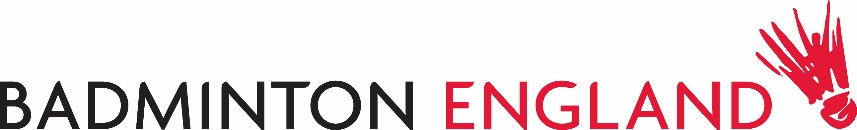 Badminton England is seeking a Housekeeping Assistant at the NBC office in Milton KeynesOUR PURPOSE To lead the growth and success of badminton in England  OUR VALUES  • FOCUS - Pursuing goals with clarity, drive and determination  • AMBITION - Striving to attain excellence with motivation and passion  • COURAGE - Having the confidence to evolve by making the right decisions for the right reasons  • TEAMWORK - Understanding and respecting each other’s roles and being a supportive unified team  OUR VISION  To be one of the nation’s most popular sports and consistently win medals at World, Olympic and Paralympic level.The Role:Badminton England is recruiting for a friendly and hardworking housekeeping assistant, who has the skills and passion to contribute to the success of the NBC lodge in Milton Keynes.Responsibilities:Primary duties include cleaning our hotel rooms and general areas to a very high standard, so you may at times be asked to clean other areas. Candidates must have excellent attention to detail and good time management. Previous hotel cleaning experience would be beneficial, although not essential as full training will be provided.Hours of work:Normal working hours will be 36 hours per week. These will usually be worked between the hours of 9am and 5pm Monday to Saturday and may involve occasional Sunday work.Salary: £9 per hourCOVID-19 considerations:
To keep everyone safe, we will provide suitable equipment and have safety precautions in place.If you like the sound of joining our cleaning team, then please submit your CV and tell us why you think you would be good for the job. We look forward to hearing from you!Application process:Candidates should submit a CV, setting out the specific skills and experience they would bring to the role.Submissions are to be completed online by clicking here.All submissions to be received no later than Friday 7 July 2020.If sufficient high-quality applications have been received, we reserve the right to close the position early. Please ensure that you apply without delay to avoid disappointment.Badminton England is committed to equality & diversity and welcomes applications from everyone regardless of background, origin, gender, religion, nationality, marital status, sexual orientation or disability. 